TEST DI INGRESSO MATEMATICAClasse 3SCRIVI IL NUMERO CHE VIENE PRIMA.____   50____   72____   99____   67____   84SCRIVI IL NUMERO CHE VIENE DOPO.99   ____68   ____73   ____51   ____88   ____SCRIVI IL NUMERO PRECEDENTE E IL NUMERO SUCCESSIVO.____   79   ________   51   ________   143   ________   98   ________   124   ____RISCRIVI I NUMERI IN ORDINE CRESCENTE.79	93	14	40	66OSSERVA QUESTI NUMERI.
QUAL È LA REGOLA PER PASSARE DA UN NUMERO AL SUCCESSIVO?Aggiungi 2Aggiungi 3Fai il doppioRISCRIVI I NUMERI IN ORDINE DECRESCENTE.82	37	11	53	70OSSERVA QUESTI NUMERI.
QUAL È LA REGOLA PER PASSARE DA UN NUMERO AL SUCCESSIVO?Fai la metàSottrai 10Sottrai 11COMPLETA I CONFRONTI CON I SEGNI >, < OPPURE =.COMPLETA COME NELL’ESEMPIO.1 da e 7 u = 173 da e 4 u = ______9 da e 0 u = ______6 da e 3 u = ______8 da e 5 u = ______4 da e 1 u = ______7 da e 9 u = ______5 da e 2 u = ______SCOMPONI I NUMERI, COME NELL’ESEMPIO.
89 = 8 da e 9 u43 = ______62 = ______77 = ______19 = ______35 = ______24 = ______58 = ______INDICA SE LE SCOMPOSIZIONI SONO VERE (V) O FALSE (F). 146 = 1 h, 4 da, 6 u				V	F72 = 2 da, 7 u				V	F121 = 2 h, 1 da, 1 u				V	F159 = 1 h, 5 da, 9 u				V	F83 = 8 da, 3 u				V	F132 = 3 h, 2 da, 1 u				V	F40 = 40 da					V	F98 = 9 h, 8 da, 0 u				V	FESEGUI LE SEGUENTI ADDIZIONI IN RIGA. 13 + 6 = _____   15 + 60 = _____   47 + 2 = _____   91 + 8 = _____   49 + 70 = _____   ESEGUI LE SEGUENTI ADDIZIONI IN COLONNA. 
POI TRASCRIVI SOTTO IL RISULTATO.26 +33 = _____   54 + 25 = _____   78 + 11 = _____   34 + 28 = _____   49 + 31 = _____   57 + 16 = _____   ESEGUI LE SEGUENTI SOTTRAZIONI IN RIGA. 58 – 6 = _____   92 – 60 = _____   69 – 5 = _____   124 – 30 = _____   99 – 59 = _____   ESEGUI LE SEGUENTI SOTTRAZIONI IN COLONNA. 
POI TRASCRIVI SOTTO IL RISULTATO.86 –51 = _____   79 – 46 = _____   48 – 34 = _____   65 – 39 = _____   54 – 29 = _____   90 – 45 = _____   RISOLVI IL PROBLEMA.Nella fattoria ci sono 34 mucche, 16 conigli e 5 maiali.
Quanti animali ci sono in tutto?
OPERAZIONE: ________________________________RISPOSTA: ________________________________RISOLVI IL PROBLEMA.Nella libreria di classe c’erano 45 libri.
Gli studenti ne hanno presi 23.
Quanti libri sono rimasti nella libreria?
OPERAZIONE: ________________________________RISPOSTA: ________________________________ESEGUI LE SEGUENTI MOLTIPLICAZIONI IN COLONNA. 
POI TRASCRIVI SOTTO IL RISULTATO.24 x 2 = _____33 x 3 = _____11 x 7 = _____16 x 4 = _____17 x 5 = _____18 x 2 = _____ESEGUI LE SEGUENTI DIVISIONI IN RIGA. 36 : 9 = _____24 : 8 = _____90 : 10 = _____18 : 3 = _____42 : 7 = _____25 : 5 = _____ESEGUI LE SEGUENTI DIVISIONI IN RIGA E SCRIVI IL RESTO. 41 : 6 = _____  r  _____  83 : 9 = _____  r  _____  35 : 8 = _____  r  _____  19 : 2 = _____  r  _____  59 : 7 = _____  r  _____  37 : 5 = _____  r  _____  INDICA L’OPERAZIONE GIUSTA PER RISOLVERE IL PROBLEMA. 
POI COMPLETA LA RISPOSTA. Nel parco sono state piantate 4 file di alberi.
Ogni fila ha 16 alberi.
Quanti alberi sono stati piantati in tutto?16 x 4 =16 : 4 =16 + 4 =RISPOSTA: Sono stati piantati in tutto ____ alberi.INDICA L’OPERAZIONE GIUSTA PER RISOLVERE IL PROBLEMA. 
POI COMPLETA LA RISPOSTA. Per il picnic Luca e i suoi amici hanno preparato 15 panini.Devono distribuirli in 3 zaini.
Quanti panini mettono in ogni zaino?15 x 3 =15 : 3 =15 + 3 =RISPOSTA: In ogni zaino mettono ____ panini. OSSERVA IL DISEGNO E SCRIVI IL NUMERO CORRISPONDENTE 
ALL’OGGETTO NEL DISEGNO CHE PIÙ SOMIGLIA AL SOLIDO GEOMETRICO.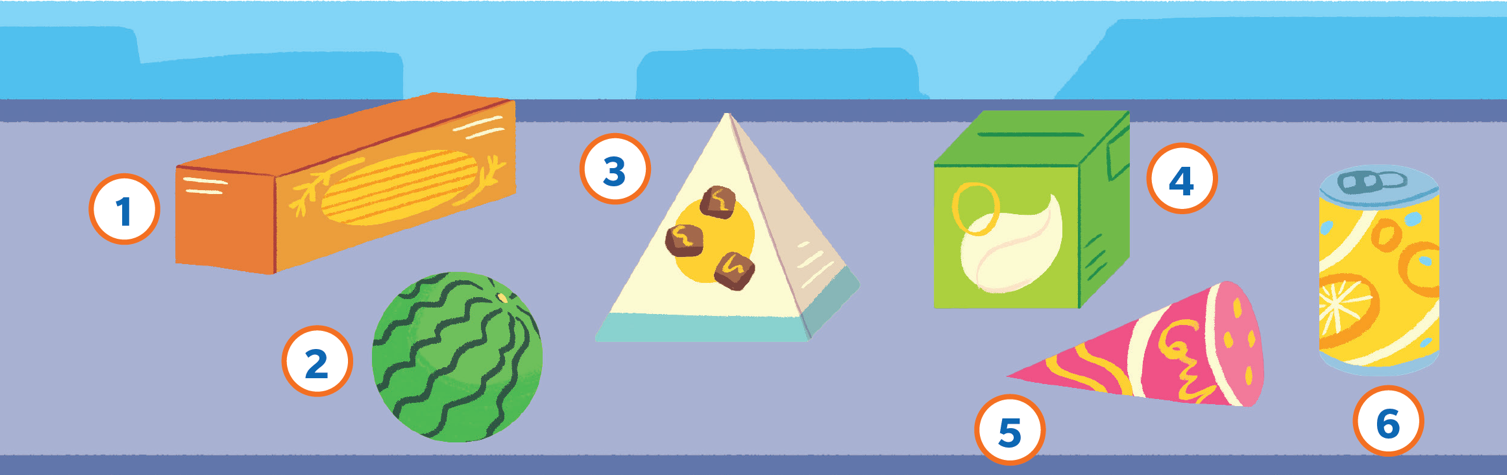    Numero _____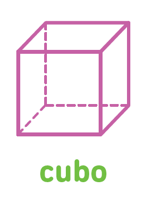    Numero _____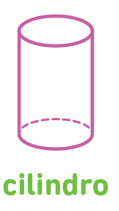    Numero _____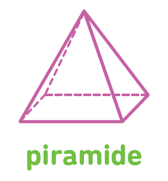    Numero _____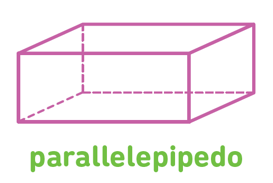    Numero _____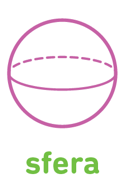    Numero _____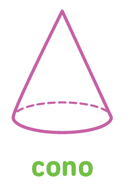  OSSERVA I PERCORSI E RISPONDI ALLE DOMANDE. 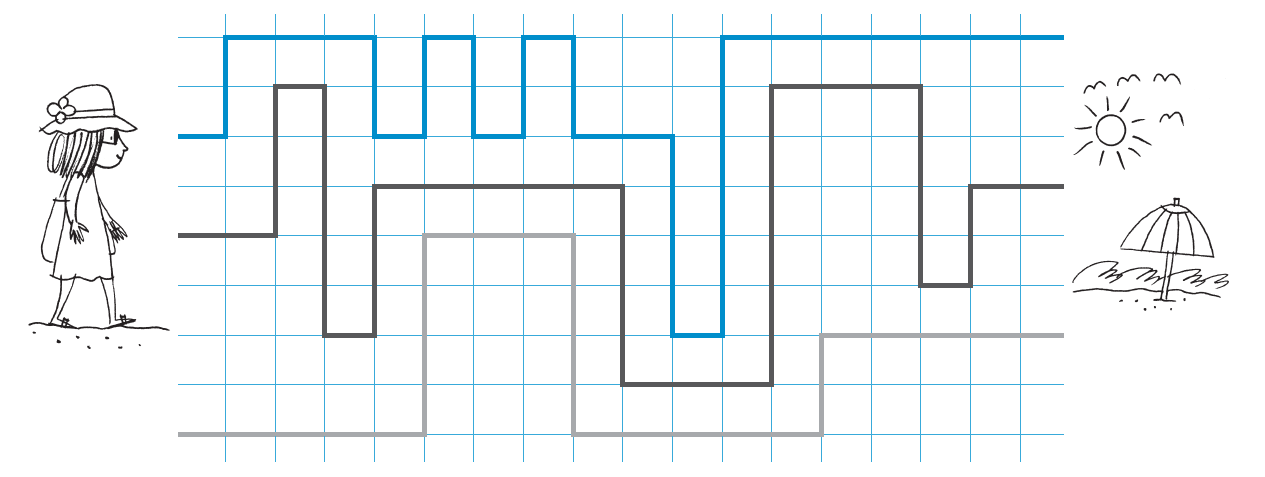 Qual è la strada più lunga per arrivare alla spiaggia?La strada azzurraLa strada neraLa strada grigiaQual è la strada più corta per arrivare alla spiaggia?La strada azzurraLa strada neraLa strada grigiaOSSERVA IL RETICOLO E INDICA LE COORDINATE DEGLI OGGETTI. 
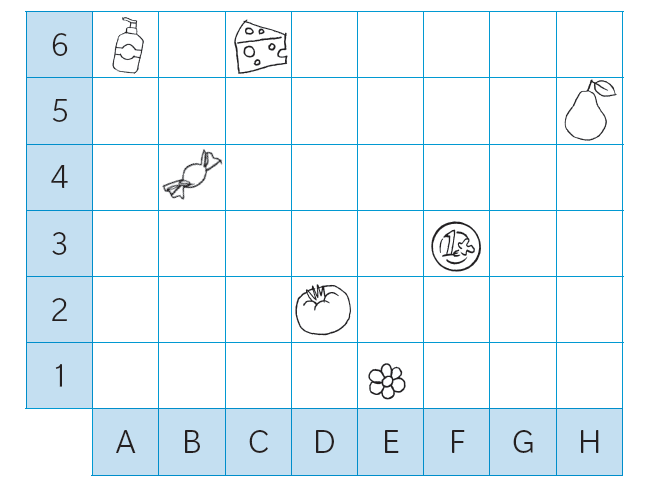 La moneta è in ___ , ___La caramella è in ___ , ___Il formaggio è in ___ , ___Il fiore è in ___ , ___Il sapone è in ___ , ___Il pomodoro è in ___ , ___La pera è in ___ , ___INDICA LA COPPIA DI FIGURE CHE SONO SIMMETRICHE. 
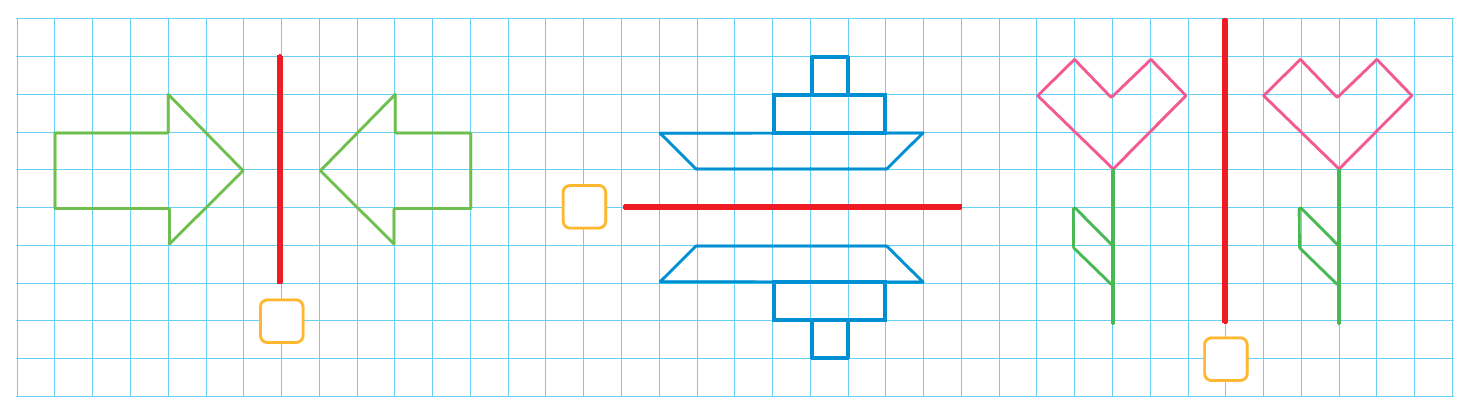 QUESTA TABELLA RAPPRESENTA UN’INDAGINE SUGLI ANIMALI DOMESTICI PREFERITI DAGLI ALUNNI DELLA TERZA B. 
OSSERVA E RISPONDI ALLE DOMANDE.Quanti bambini hanno partecipato all’indagine?242523Qual è l’animale preferito?Il coniglioIl caneIl gattoQual è l’animale che piace meno?Il caneLa tartarugaL’uccellinoQuali animali hanno avuto lo stesso numero di preferenze?Il cane e il gattoIl coniglio e il gattoLa tartaruga e l’uccellinoTEST DI INGRESSO MATEMATICAcon soluzioni in rosso per l’insegnanteClasse 3SCRIVI IL NUMERO CHE VIENE PRIMA.__49__   50__71__   72__98__   99__66__   67__83__   84SCRIVI IL NUMERO CHE VIENE DOPO.99   __100__68   __69__73   __74__51   __52__88   __89__SCRIVI IL NUMERO PRECEDENTE E IL NUMERO SUCCESSIVO.__78__   79   __80____50__   51   __52____142__   143   __144____97__   98   __99____123__   124   __125__RISCRIVI I NUMERI IN ORDINE CRESCENTE.79	93	14	40	66OSSERVA QUESTI NUMERI.
QUAL È LA REGOLA PER PASSARE DA UN NUMERO AL SUCCESSIVO?Aggiungi 2Aggiungi 3Fai il doppioRISCRIVI I NUMERI IN ORDINE DECRESCENTE.82	37	11	53	70OSSERVA QUESTI NUMERI.
QUAL È LA REGOLA PER PASSARE DA UN NUMERO AL SUCCESSIVO?Fai la metàSottrai 10Sottrai 11COMPLETA I CONFRONTI CON I SEGNI >, < OPPURE =.COMPLETA COME NELL’ESEMPIO.
1 da e 7 u = 173 da e 4 u = ___34___9 da e 0 u = ___90___6 da e 3 u = ___63___8 da e 5 u = ___85___4 da e 1 u = ___41___7 da e 9 u = ___79___5 da e 2 u = ___52___SCOMPONI I NUMERI, COME NELL’ESEMPIO.
89 = 8 da e 9 u43 = ___4 da e 3 u___62 = ___6 da e 2 u___77 = ___7 da e 7 u___19 = ___1 da e 9 u___35 = ___3 da e 5 u___24 = ___2 da e 4 u___58 = ___5 da e 8 u___INDICA SE LE SCOMPOSIZIONI SONO VERE (V) O FALSE (F). 146 = 1 h, 4 da, 6 u				V	F72 = 2 da, 7 u				V	F121 = 2 h, 1 da, 1 u				V	F159 = 1 h, 5 da, 9 u				V	F83 = 8 da, 3 u				V	F132 = 3 h, 2 da, 1 u				V	F40 = 40 da					V	F98 = 9 h, 8 da, 0 u				V	FESEGUI LE SEGUENTI ADDIZIONI IN RIGA. 13 + 6 = __19__15 + 60 = __75__47 + 2 = __49__91 + 8 = __99__49 + 70 = __119__ESEGUI LE SEGUENTI ADDIZIONI IN COLONNA. 
POI TRASCRIVI SOTTO IL RISULTATO.26 +33 = __59__54 + 25 = __79__78 + 11 = __89__34 + 28 = __62__49 + 31 = __80__57 + 16 = __73__ESEGUI LE SEGUENTI SOTTRAZIONI IN RIGA. 58 – 6 = __52__92 – 60 = __32__69 – 5 = __64__124 – 30 = __94__99 – 59 = __40__ESEGUI LE SEGUENTI SOTTRAZIONI IN COLONNA. 
POI TRASCRIVI SOTTO IL RISULTATO.86 –51 = __35__79 – 46 = __33__48 – 34 = __14__65 – 39 = __26__54 – 29 = __25__90 – 45 = __45__RISOLVI IL PROBLEMA.Nella fattoria ci sono 34 mucche, 16 conigli e 5 maiali.
Quanti animali ci sono in tutto?
OPERAZIONE: ________34 + 16 + 5 = 55________RISPOSTA: _________Ci sono in tutto 55 animali_________RISOLVI IL PROBLEMA.Nella libreria di classe c’erano 45 libri.
Gli studenti ne hanno presi 23.
Quanti libri sono rimasti nella libreria?
OPERAZIONE: ________45 – 23 = 22________RISPOSTA: _________Sono rimasti 22 libri nella libreria_________ESEGUI LE SEGUENTI MOLTIPLICAZIONI IN COLONNA. 
POI TRASCRIVI SOTTO IL RISULTATO.24 x 2 = __48__33 x 3 = __99__11 x 7 = __77__16 x 4 = __64__17 x 5 = __85__18 x 2 = __36__ESEGUI LE SEGUENTI DIVISIONI IN RIGA. 36 : 9 = __4__24 : 8 = __3__90 : 10 = __9__18 : 3 = __6__42 : 7 = __6__25 : 5 = __5__ESEGUI LE SEGUENTI DIVISIONI IN RIGA E SCRIVI IL RESTO. 41 : 6 = __6__  r  __5__83 : 9 = __9__  r  __2__35 : 8 = __4__  r  __3__19 : 2 = __9__  r  __1__59 : 7 = __8__  r  __3__37 : 5 = __7__  r  __2__INDICA L’OPERAZIONE GIUSTA PER RISOLVERE IL PROBLEMA. 
POI COMPLETA LA RISPOSTA. Nel parco sono state piantate 4 file di alberi.
Ogni fila ha 16 alberi.
Quanti alberi sono stati piantati in tutto?16 x 4 =16 : 4 =16 + 4 =RISPOSTA: Sono stati piantati in tutto __64__ alberi.INDICA L’OPERAZIONE GIUSTA PER RISOLVERE IL PROBLEMA. 
POI COMPLETA LA RISPOSTA. Per il picnic Luca e i suoi amici hanno preparato 15 panini.Devono distribuirli in 3 zaini.
Quanti panini mettono in ogni zaino?15 x 3 =15 : 3 =15 + 3 =RISPOSTA: In ogni zaino mettono __5__ panini. OSSERVA IL DISEGNO E SCRIVI IL NUMERO CORRISPONDENTE 
ALL’OGGETTO NEL DISEGNO CHE PIÙ SOMIGLIA AL SOLIDO GEOMETRICO.   Numero __4__   Numero __6__   Numero __3__   Numero __1__   Numero __2__   Numero __5__ OSSERVA I PERCORSI E RISPONDI ALLE DOMANDE. Qual è la strada più lunga per arrivare alla spiaggia?La strada azzurraLa strada neraLa strada grigiaQual è la strada più corta per arrivare alla spiaggia?La strada azzurraLa strada neraLa strada grigiaOSSERVA IL RETICOLO E INDICA LE COORDINATE DEGLI OGGETTI. 
La moneta è in __F_ , __3__La caramella è in __B_ , __4__Il formaggio è in __C_ , __6__Il fiore è in __E_ , __1__Il sapone è in __A_ , __6__Il pomodoro è in __D_ , __2__La pera è in __H_ , __5__INDICA LA COPPIA DI FIGURE CHE SONO SIMMETRICHE. 
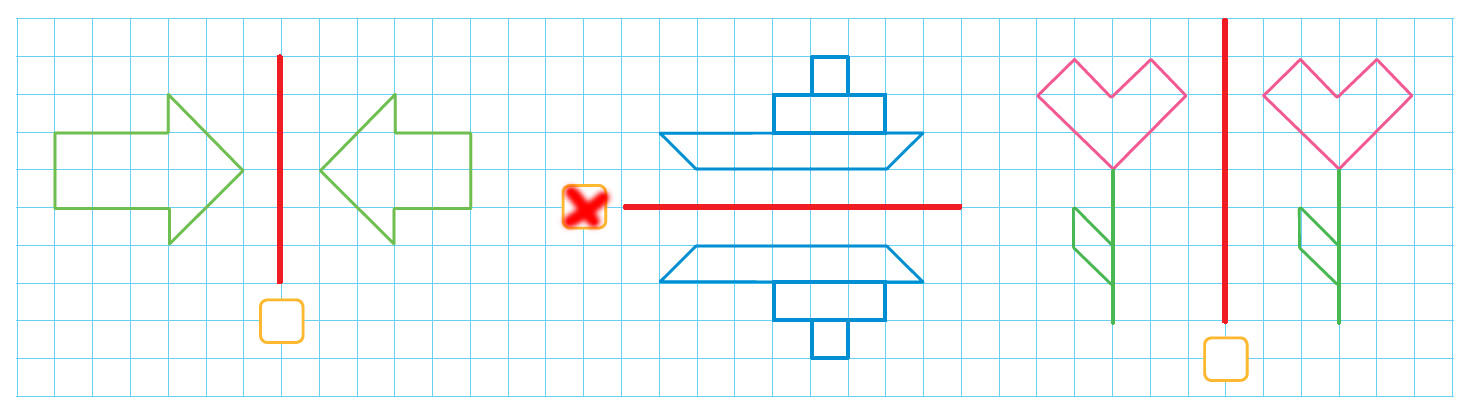 QUESTA TABELLA RAPPRESENTA UN’INDAGINE SUGLI ANIMALI DOMESTICI PREFERITI DAGLI ALUNNI DELLA TERZA B. 
OSSERVA E RISPONDI ALLE DOMANDE.Quanti bambini hanno partecipato all’indagine?242523Qual è l’animale preferito?Il coniglioIl caneIl gattoQual è l’animale che piace meno?Il caneLa tartarugaL’uccellinoQuali animali hanno avuto lo stesso numero di preferenze?Il cane e il gattoIl coniglio e il gattoLa tartaruga e l’uccellino____________________3612244896____________________958473625140675740518888988953743434+++===+++===–––===–––===xxx===xxx===CANEX X X X X X X X XCONIGLIOX X X X XGATTOX X X X XTARTARUGAX X XUCCELLINOX X__14____40____66____79____93__3612244896__82____70____53____37____11__95847362514067>5740<5188=8898>8953<7434=3426+54+78+33=25=11= 59  79  89 34+49+57+28=31=16=62807386–79–48–51=46=34= 3 5 3 31  465–54–90–39=29=45=26254524x33x11x2=3=7= 48  99  7 716x17x18x4=5=2=648536CANEX X X X X X X X XCONIGLIOX X X X XGATTOX X X X XTARTARUGAX X XUCCELLINOX X